COMMON STRUCTURE FOR HIGH FIDELITY SIMULATION SCENARIOSCENARIO TITLEHaemorrhagic shock. Upper gastrointestinal bleeding. Bleeding oesophageal varices. Cardiac arrest.SCENARIO OVERVIEWHEALTHCARE SERVICE: TARGET GROUP: general medicine studentsESTIMATED SCENARIO DURATION: 45 minutesSCENARIO SUMMARY: Man, 55, brought to emergency by his family. Patient known to have mixed hepatic cirrhosis (viral- HBV and toxic – chronical alcohol consumption), HTN. During the latest consultation, hepatitis was evaluated as Child B, with oesophageal varices during the latest follow-up exam. According to the family, one hour earlier episodes of hematemesis started with fresh blood, but also large quantities of clots. Gradually, he deteriorated from a neurological point of view and the haemorrhage has not stopped, reason for which they called 112. The patient is brought by an ambulance, unstable from a haemodynamic and respiratory point of view, comatose. Later, he develops cardiac arrest.EDUCATIONAL OBJECTIVESGENERAL OBJECTIVES:The participants should be able to work in team, to assign roles and to appoint a team leader.To identify the seriousness of the situation and establish the priority of actions to perform.To be able to perform several actions at the same time.To know and use the necessary material for actions required by this scenario.To recognise a patient in cardiac arrest.To know resuscitation protocol – Advanced Life SupportSCENARIO-SPECIFIC OBJECTIVES: To know the manifestations and complications of cirrhosisTo know the sign and differential diagnosis of upper gastrointestinal bleedingTo know the main treatment modalities of upper gastrointestinal bleedingTo know ALS resuscitation protocolTo know and handle material necessary to perform specific emergency manoeuvres within the framework of this scenarioTo be able to perform necessary manoeuvres: monitoring, oxygen therapy, venous catheter, tracheal intubation, putting a Sengstaken–Blakemore tubeTo know broadly the treatment modalities for patient with bleeding oesophageal varices.PARTICIPANTS’ ROLEEQUIPMENT LISTMedical supplies:   - Airway: non-rebreather mask, oropharyngeal airway of several dimensions, nasopharyngeal airway of several dimensions (Robertazzi), laryngoscope with several blades (Macintosh, Miller, MacCoy, airtraq), video laryngoscope, intubation tubes of several dimensions, mandrel for tracheal intubation tube, spark plug, sterile gel, Magill forceps, fixation for tracheal intubation tube, 20 ml syringe, sterile kits, hand sanitiser, sterile gloves, mobile aspirator with aspiration tubes: Yankauer and flexible, of several dimensions.  - Breathing: Ambu bag with oxygen reservoir, masks of different dimensions for the Ambu bag, antibacterial filter, mechanical fan with nozzle, oxygen bottle/vial.  - Circulation: peripheral venous catheters of various dimensions, catheter fixation, non-sterile compresses, tourniquet, disinfectant, non-sterile gloves, perfusion kit, drip solution vial. ECG screen with standard monitoring wires, pulse oximeter, blood pressure monitor, thermometer, capnography. AED with patches and paddles. Stethoscope. Central venous catheters, insertion kit, collateral circulation.  - Miscellaneous: Syringes of several dimensions, needles, urinary catheter, collecting bags, adhesive electrodes for dummy monitoring, band aids, compresses, disinfectant. Dummy, intubation, ECG device with 12 derivations, automated syringe.Medicines and solutes:Drip solution vials: NaCl, Voluven, vials that imitate blood productsAdrenalin, Atropine, AmiodaronePropofol, Etomidate, Ketamine, Fentanyl, Xylene, SuxamethoniumNoradrenalin, terlipressin, pantoprazole, erythromycin, metoclopramide, ceftriaxone.Documents: monitoring sheet, patient’s medical documentsAccessories: work bench, stretcherEnvironment: bed in emergency / intensive care, with all devices mentioned above.SCENARIO PREPARATIONSIMULATOR PREPARATION:  - Setting: corresponding to initial state (cf. table)  - Positioning: prepare material and dummy, 10-15 minutes  - Accessories:ENVIRONMENT PREPARATION:prepare the dummyprepare monitoring devicesprepare devices for respiratory tracts: oxygen, suction, Ruben valve, mechanical fan, intubation materialprepare material for peripheral and central venous catheterprepare medication and blood productsprepare Sengstaken–Blakemore tubePREPARATION OF ADDITIONAL EXAMINATIONS:patient’s medical historyarterial astrupPREPARATION OF STUDENTS/LEARNERS: professional outfitIntroduce the room in which the scenario takes placeSafety principles during simulation: defibrillator, needlesPresent simulation possibilitiesPresent the available materialBriefly describe the scenario evolution (the fact there are several possibilities of patient evolution, depending on therapeutic decisions)BRIEFINGTIME: SITUATION: Man, 55, brought to emergency by his family. Patient known to have mixed hepatic cirrhosis (viral- HBV and toxic – chronical alcohol consumption), HTN. During the latest consultation, hepatitis was evaluated as Child B, with oesophageal varices during the latest follow-up exam. According to the family, one hour earlier episodes of hematemesis started with fresh blood, but also large quantities of clots. Gradually, he deteriorated from a neurological point of view and the haemorrhage has not stopped, reason for which they called 112. The patient is brought by an ambulance, unstable from a haemodynamic and respiratory point of view, comatoseDOCUMENTS: latest medical examinations: patient suffering from viral and toxic mixed Child B hepatic cirrhosis. Bleeding oesophageal varices in distal oesophagus.PATIENT DATASurname: Ion					Age: 55Name: Cătălin					Weight: 65Date of birth: 2-07-1962				Height: 1.7 Allergies: no known allergies			Gender: M  History: viral and toxic mixed hepatic cirrhosis. Average bleeding oesophageal varices Medical history: Propranolol, Silymarin, Ramipril, Indapamide Surgeries: no surgery, endoscope evaluation in his recent historyPersonal treatment: Propranolol, Silymarin, Ramipril, Indapamide FRAMES OF REFERENCE / EXPERTS RECOMMENDATIONSERC European resuscitation council guidelines for resuscitation 2015. Section 3. Adult advanced life support. ERC - European resuscitation council guidelines for resuscitation 2015. Section 4. Cardiac arrest in special circumstances SFAR - Société Française d’Anesthésie et de Réanimation Portal Hypertensive Bleeding in Cirrhosis : Risk Stratification, Diagnosis and Management : 2016 Practice Guidance by the American Association for the Study of Liver Diseases World Gastroenterology Organisation Global Guidelines – Esophagealvarices - January 2014 Textbook of Critical Care - J.L.Vincent et all., 2017, ElsevierDEBRIEFING IDEAS-	Recognise the seriousness of haemorraghic manifestations-	Establish priority of actions-	Establish priority of medication-	Know ways to administer adrenalin, doses and undesirable manifestations-	Good communication within the team-	Importance to address the respiratory tract as soon as possible-	Understand the fact that if the respiratory tract cannot be addressed, cardiac arrest can happen fast, due to severe hypoxemia-	Know the ALS 2015 resuscitation protocol-	Haemorrhagic shock treatment – basic principles-	Upper gastrointestinal bleeding treatment – basic principlesSCENARIO PROGRESSSCENARIO EVALUATIONPOSITIVE ASPECTS:TO IMPROVE:REALISM:USED PROTOCOLS:PROTOCOLS TO IMPLEMENT:SCENARIO ORGANIGRAM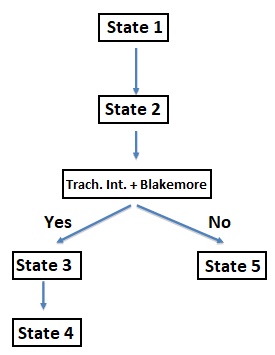 STUDENTMedicine students3-4PROFESSIONALTRAINERSDoctors1-2Present the scenarioPresent the different parts of the scenarioControl the dummy settingsCorrect, gradually and during debriefingMonitor settingPatient dummyStudents’ interventions(what we would like to see…)MessagesMessagesBeginning time of scenario:Beginning time of scenario:Beginning time of scenario:Beginning time of scenario:Beginning time of scenario:Initial state:AP: 100/60HR: 100RR: 30SpO2: 92%ECG curve: sinus tachycardiaClinical signs:  - eyes: open spontaneously  - pupils: symmetrical, intermediary, reactive  - pulmonary auscultation : difficult phonation due to bleeding. Bilateral VM, no added wheezingSymptoms, voiceagitated patientGCS: 4, 6, 3hematemesis with fresh blood and clotspale, moist teguments, piloerectionsuperficial, rapid breathing, using accessory musclesExtended capillary refill timePatient ABCDE evaluation Haemorrhagic shock diagnosisCall for help (IC, ER doctors)Manoeuvres to perform simultaneously:Basic monitoring: SpO2, AP, ECGVenous catheter – at least 2 large PVC 14-18GOxygen therapy – mask with reservoir – FiO2 as close as possible to 100%Start volume resuscitationEstablish priority of manoeuvres, simultaneous manoeuvres.Take into account the advanced approach to respiratory tracts.Possible preparation of material to approach respiratory tractBlood test: arterial astrup, coagulation, biochemistry, hemoleucogram, blood group and Rh.Discussion about transfusionDiscussion about contact with interventional digestive endoscopy servicePrepare and administer medication according to upper gastrointestinal bleeding: PPI (bolus + continuous), volume resuscitation, discuss terlipressine administrationPossible discussion about emergency methods to perform medicinal and mechanical haemostasis during upper gastrointestinal bleeding: medication such as tranexamic acid, Adrenostazin, Vitamin K, Etamsylate and Sengstaken- Blakemore tube (or other types of tube).Recognise haemorrhagic shock, discuss AP limits according to patients’ pathology.Differential diagnosis of upper gastrointestinal bleedingDiscuss in brief physiopathological mechanisms involved in apparition of bleeding during cirrhosisKeep good cooperation in the teamShare tasksConstant patient monitoringFrequent reevaluationKnow material for intubation, catheter, volume resuscitation, central catheterAstrup results: metabolic acidosis partially compensated by breathing, severe anaemia (Hb: 5), hypochloremia, hypokalemiaEmphasise the importance of early follow-up of Hb, blood typing and beginning of transfusion asap.Recognise haemorrhagic shock, discuss AP limits according to patients’ pathology.Differential diagnosis of upper gastrointestinal bleedingDiscuss in brief physiopathological mechanisms involved in apparition of bleeding during cirrhosisKeep good cooperation in the teamShare tasksConstant patient monitoringFrequent reevaluationKnow material for intubation, catheter, volume resuscitation, central catheterAstrup results: metabolic acidosis partially compensated by breathing, severe anaemia (Hb: 5), hypochloremia, hypokalemiaEmphasise the importance of early follow-up of Hb, blood typing and beginning of transfusion asap.State 2:AP: 80/40HR: 110RR: 35SpO2: 88%ECG curve: sinus tachycardiaClinical signs:  - eyes  - pupils  - pulmonary auscultation The patient gradually calms downGCS: 2, 4, 2Muscle stone begins to decreaseThe patient displays great respiratory effort with bradypneaIncrease perspiration palenessABCDE reevalutionClose monitoring of vital signs: AP, ECG, SpO2Administer second liquid bolus 20 ml/kgStart transfusion: CPAP :MT : 1 :1 :1Start vasoactive support with 1st choice Noradrenaline, starting dose 0.01 µg/kg/minStart Terlipressine transfusion: 2 mg every 4 h. (2 mg/ 40 ml à 10 ml/h)Start Tranexamic acid transfusion: 1 g for 10 min., 1 g for 8hImproved haemodynamic parameters after transfusion and Noradrenaline infusionIf participants decide to approach respiratory tract:First prepare all necessary material, including for difficult tracheal intubation and surgical approach of respiratory tractrapid sequence tracheal intubation: medication: ketamine – first choice 2mg/kg, Lysthenon 1.5mg/kg. +/- Xylene.Sellick manoeuvrePrepare emergency medication: atropine, ephedrine, adrenaline.If first attempt at tracheal intubation fails, ventilate mask and bagIf participants choose spark plug, they succeed in intubating with a 6.5mm tube.Not to stop administering adrenaline, continue volume filling while monitoring hemodynamic response.If students decides to put a Blakemore-Sengstaken tubeContinuous sedation on KetofolTake contact with interventional endoscopy serviceThe patient is prepared for transport: sedation + curarisation + mechanical ventilationEmphasise that the patient displays respiratory manifestations due to massive hematemesis.Emphasise the importance of starting transfusion, vasoactive support before tracheal intubation, prepare suction before TI, haemostatic medicationEmphasise the importance of performing haemostasis asapIf they decide not to perform rapid induction TI or to put a Sengstaken-Blakemore tube, the scenario moves to State 5; if they put Blakemore tube after TI, State 3.Emphasise the importance of multidisciplinary care and of cooperation with interventional endoscopy, radiology and surgery services.Take into account putting central venous catheter.Discussion about putting Sengstaken-Blakemore tube – upsides, downsides, risks.Emphasise that the patient displays respiratory manifestations due to massive hematemesis.Emphasise the importance of starting transfusion, vasoactive support before tracheal intubation, prepare suction before TI, haemostatic medicationEmphasise the importance of performing haemostasis asapIf they decide not to perform rapid induction TI or to put a Sengstaken-Blakemore tube, the scenario moves to State 5; if they put Blakemore tube after TI, State 3.Emphasise the importance of multidisciplinary care and of cooperation with interventional endoscopy, radiology and surgery services.Take into account putting central venous catheter.Discussion about putting Sengstaken-Blakemore tube – upsides, downsides, risks.State 3:AP: 120/70HR: 85RR: 15SpO2 : 95%ECG curve: sinus rhythmClinical signs:  - eyes: closed  - pupils: symmetrical, intermediary, reactive  - pulmonary auscultation: Bilateral VM, no added wheezingSedated patientPerspirations stoppedNo piloerectionABCDE reevaluationContinue transfusion at a 1: 1:1 rate, continue vasoactive support and therapy already initiatedClosely monitor vital signs: AP, ECG, SpO2The patient is prepared for transport to endoscopy serviceSuddenly, the patient cannot be ventilated, SpO2 decreases fast down to zero, AP can no longer be measured, HR decreases to 60 bpmMove to State 4Preparation for transport, discussion about what to monitor during patient transportThe patient suddenly shows AEPMove of Blakemore tube with compression of respiratory tracts under balloon.Preparation for transport, discussion about what to monitor during patient transportThe patient suddenly shows AEPMove of Blakemore tube with compression of respiratory tracts under balloon.State 4:AP:---HR: 60RR: ---SpO2 : sinus rhythmECG curve: Clinical signs:  - eyes  - pupils  - pulmonary auscultation- No neurological response- GCS 3 pts- Pale teguments with cyanotic shade, cold- No central or peripheral pulseThe fan starts to make high pressure and low volume alarm soundsRecognise cardiac arrest by AEP rhythm, bring the defibrillator.Quick monitoring with defibrillation patchesStart resuscitation manoeuvres100/120 min. thoracic compressions, 10 / minutes FiO2 100% ventilationsAdministering adrenaline, 1 mg / 3-5 min., first dose administered after cardiac arrest diagnosisCause of cardiac arrest: respiratory tract obstruction after move of Sengstaken-Blakemore tube balloon with secondary compression of respiratory tracts and severe hypoxiaTo rectify it: cut the tube with scissors.Once it is cut, spontaneous circulation soon resumes, teguments regain colours, oxygen parameters increaseEmergency transport to endoscopy serviceEnd of scenarioDiscussion about complications caused by the Sengstaken-Blakemore tubePossibility to remedy those complicationsDiscussion about the potentially reversible causes of cardiac arrest: 4 H and 4 TDiscussion about continuing the therapy for haemorrhagic shock and about steps to follow to achieve haemostasis by endoscopyDiscussion about complications caused by the Sengstaken-Blakemore tubePossibility to remedy those complicationsDiscussion about the potentially reversible causes of cardiac arrest: 4 H and 4 TDiscussion about continuing the therapy for haemorrhagic shock and about steps to follow to achieve haemostasis by endoscopyState 5:AP: 0HR: 50RR: 0SpO2 : not recordedECG curve: sinus rhythmClinical signs:  - eyes  - pupils  - pulmonary auscultationCardiac arrest by pulseless electric activityNo central pulseRespiratory silenceStart resuscitation manoeuvres in accordance with ALS – 2015 protocolMonitoring through defibrillator, with the help of patchesThorax compressions and ventilations 30 :2Administer 1 mg Adrenaline IV every 3-5 min.Ventilation with mask and balloon impossible; participants have to perform tracheal intubation. Afterwards, 100-120/min thorax compressions, 10/min ventilationsReevaluation of HR every 2 minBleeding remains importantParticipants are guided to put S-H tubeMinutes after, and after administering blood, vasoactive support and haemostatic medication, spontaneous circulation resumes: FC: 90-100 bpm, AP: 100/60, no spontaneous breathing, GCS 3 ptsThe patient is prepared for transport to endoscopy serviceEnd of scenarioIf the respiratory tract had been approached earlier, the patient would probably have not been in cardiac arrestImportance to obtain haemostasis asapImportance to correct hypovolemia with blood transfusion asapVasoactiv medication, haemostaticIf the respiratory tract had been approached earlier, the patient would probably have not been in cardiac arrestImportance to obtain haemostasis asapImportance to correct hypovolemia with blood transfusion asapVasoactiv medication, haemostaticEnd time of scenario:End time of scenario:End time of scenario:End time of scenario:End time of scenario: